คู่มือการรับเรื่องราวร้องทุกข์วัตถุประสงค์เพื่อให้การดำเนินงานจัดการข้อร้องเรียน/ร้องทุกข์ ของคณะทันตแพทยศาสตร์ มหาวิทยาลัยกรุงเทพธนบุรี มีขั้นตอน/กระบวนการ และแนวทางในการปฏิบัติงานเป็นมาตรฐาน แผนผังกระบวนการจัดการเรื่องร้องเรียน/ร้องทุกข์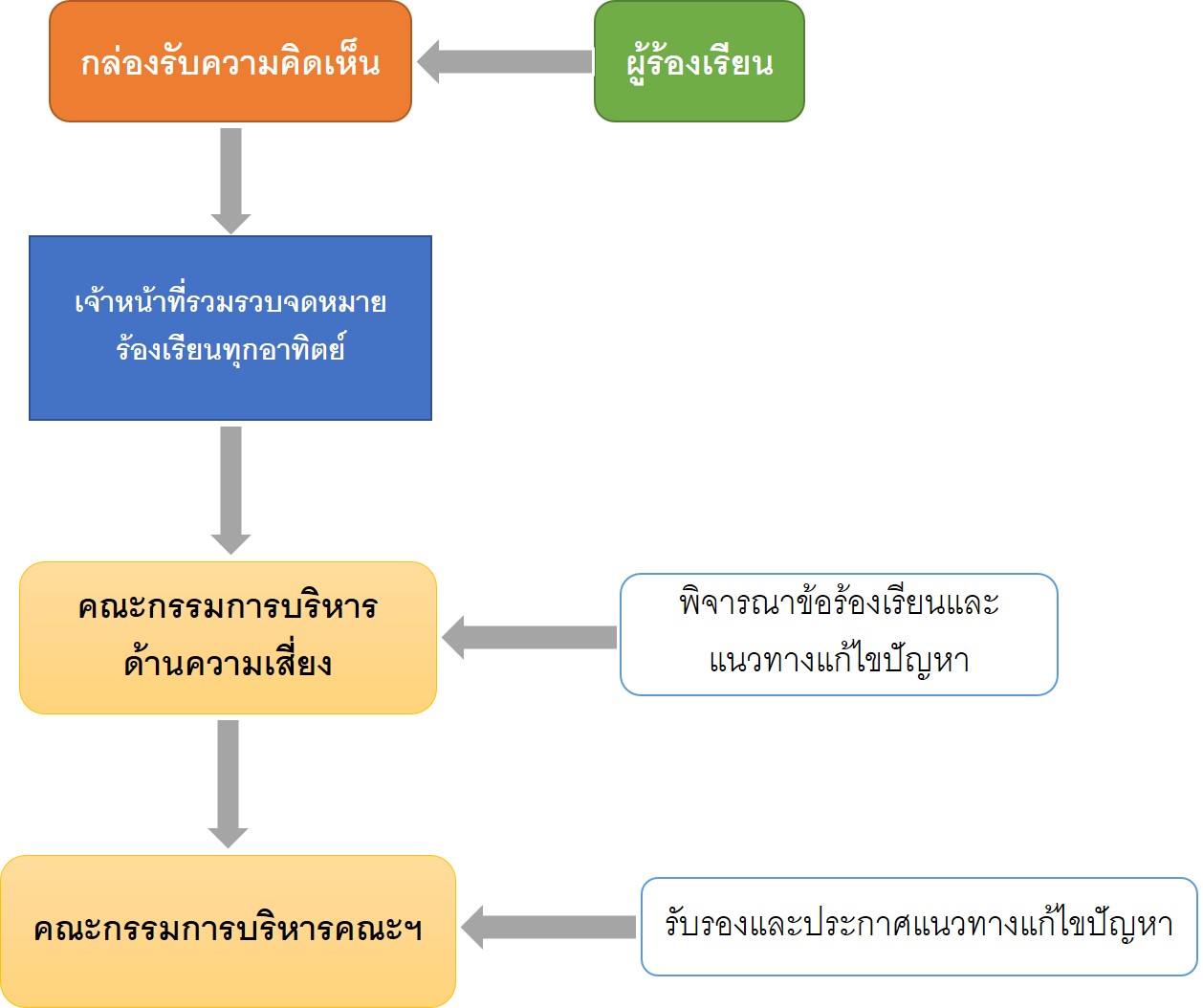 หมายเหตุแบบฟอร์มร้องเรียน-ร้องทุกข์สามารถดาวน์โหลดได้จากเวปไซด์ของคณะ (www.btudental.com) หรือสามารถใช้กระดาษเปล่าแทนแบบฟอร์มร้องเรียน-ร้องทุกข์ได้แบบฟอร์มร้องเรียน-ร้องทุกข์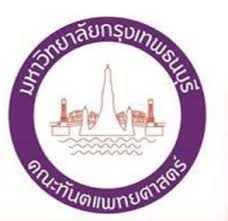 คณะทันตแพทยศาสตร์ มหาวิทยาลัยกรุงเทพธนบุรีวันที่ ______________________________เรียน 	คณบดีคณะทันตแพทยศาสตร์ มหาวิทยาลัยกรุงเทพธนบุรีเรื่อง _________________________________________________________________________________ปัญหา/ข้อร้องเรียน________________________________________________________________________________________________________________________________________________________________________________________________________________________________________________________________________________________________________________________________________________________________________________________________________________________________________________________________________________________________________________________________________________________________________________________________________________________________________________________________________________________________________________ข้อเสนอแนะแนวทางแก้ไขปัญหา____________________________________________________________________________________________________________________________________________________________________________________________________________________________________________________________________________________________________________________________________________________________________________________________________________________________________________________________________________________________________________________________________						ขอแสดงความนับถือ		